Name:					                                  Target for this cycle  What is a Brand, Logo and Strapline?What is a Brand, Logo and Strapline?What makes a good logo? What makes a good logo? What does a hidden meaning mean? What does a hidden meaning mean? 3 Examples of good logos.3 Examples of good logos.Logo 1Logo 2Logo 3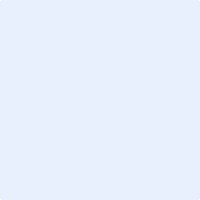 Other Notes or ActivitiesHow have you found this section?What name have you chosen and why?What name have you chosen and why?What name have you chosen and why?What is the strapline you have come up withWhat is the strapline you have come up withWhat is the strapline you have come up withWhat colours have you chosen?  (2 or 3 only remember) – Why those colours.What colours have you chosen?  (2 or 3 only remember) – Why those colours.What colours have you chosen?  (2 or 3 only remember) – Why those colours.Logo attemptLogo attemptLogo attemptPrintscreen logo here.Printscreen logo here.Printscreen logo here.SourcesSourcesSourcesPupils FeedbackFinal Logo and Strapline	Final Logo and Strapline	Explanation of choices.How have you found this section?What has been the impact of computing technologies?What has been the impact of computing technologies?Communicating?Shopping?Information sharing?Police, security and law.What are ethics and moralsWhat are ethics and moralsEthical Issues of computing technologyEthical Issues of computing technologyhttp://computerethicsinstitute.org/publications/tencommandments.htmlWhat are the ten commandments?1.2.3.4.5.6.7.8.9.10.Flyer/Poster Ideas?Flyer/Poster Ideas?How have you found this section?Negative Impact on the environment.Negative Impact on the environment.Positive ImpactsPositive ImpactsHow have you found this section?